РОССИЙСКАЯ ФЕДЕРАЦИЯ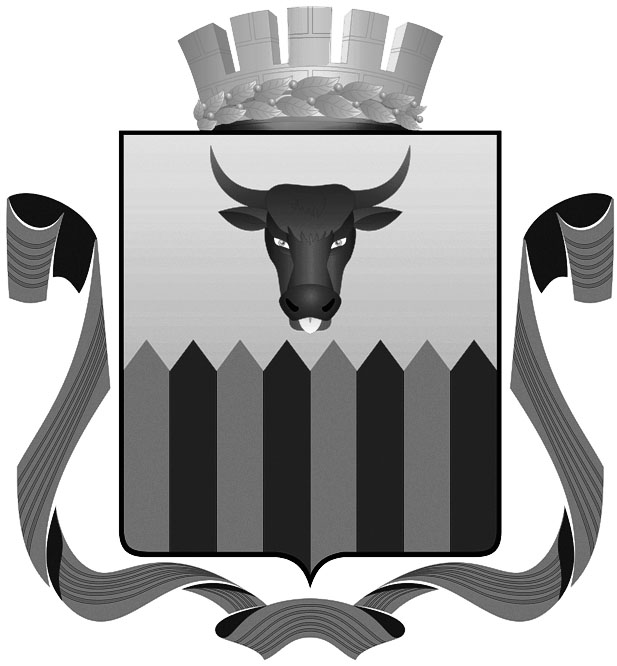 ДУМА ГОРОДСКОГО ОКРУГА«ГОРОД ЧИТА»РЕШЕНИЕ2 июля 2020 года									                         № 66О внесении изменения в решение Думы городского округа «Город Чита» от 24 ноября 2005 года № 194 «О введении единого налога на вмененный доход для отдельных видов деятельности на территории городского округа «Город Чита»В целях предоставления поддержки организациям и индивидуальным предпринимателям, занятым в сферах деятельности, наиболее пострадавших в условиях ухудшения ситуации в связи с распространением новой коронавирусной инфекции, в соответствии с главой 26.3 части второй Налогового кодекса Российской Федерации, пунктом 2 части 1 статьи 16 Федерального закона от 6 октября 2003 года № 131-ФЗ «Об общих принципах организации местного самоуправления в Российской Федерации», постановлением Правительства Российской Федерации от 2 апреля 2020 года № 409 «О мерах по обеспечению устойчивого развития экономики», пунктом 1.9 Плана первоочередных мероприятий по обеспечению устойчивого развития экономики Забайкальского края, утвержденного распоряжением Губернатора Забайкальского края от 16 апреля 2020 года № 161-р, руководствуясь пунктом 3 части 1 статьи 23 Устава городского округа «Город Чита», Дума городского округаРЕШИЛА:1. Внести в решение Думы городского округа «Город Чита» от 24 ноября  2005 года № 194 «О введении единого налога на вмененный доход для отдельных видов деятельности на территории городского округа «Город Чита» следующее изменение:дополнить пунктом 4 следующего содержания:«4. Установить на налоговые периоды 2020 года ставку единого налога на вмененный доход в размере 13 процентов величины вмененного дохода по следующим видам предпринимательской деятельности:1) оказание бытовых услуг;2) оказание автотранспортных услуг по перевозке пассажиров и грузов, осуществляемых организациями и индивидуальными предпринимателями, имеющими на праве собственности или ином праве (пользования, владения и (или) распоряжения) не более 20 транспортных средств, предназначенных для оказания таких услуг;3) оказание услуг общественного питания, осуществляемых через объекты организации общественного питания с площадью зала обслуживания посетителей не более 150 квадратных метров по каждому объекту организации общественного питания;4) оказание услуг общественного питания, осуществляемых через объекты организации общественного питания, не имеющие зала обслуживания посетителей;5) оказание услуг по временному размещению и проживанию организациями и предпринимателями, использующими в каждом объекте предоставления данных услуг общую площадь помещений для временного размещения и проживания не более 500 квадратных метров.».2. Настоящее решение вступает в силу на следующий день после дня его официального опубликования и распространяет свое действие на правоотношения, возникшие с 1 января 2020 года.3. Опубликовать настоящее решение в газете «Читинское обозрение» и в официальном сетевом издании городского округа «Город Чита» «Официальный сайт правовой информации городского округа «Город Чита» (http://msuchita.ru).  Глава городского округа				Е.В. Ярилов